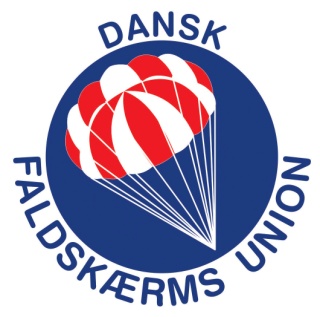 Program for: (Aktivitet)	Dato:		Dato:		Dato:		TidsplanBeskrivelse af aktiviteter. TidsplanBeskrivelse af aktiviteter. TidsplanBeskrivelse af aktiviteter